中汇信息技术（上海）有限公司2017年校园招聘中汇信息技术（上海）有限公司（以下简称公司）是中国外汇交易中心暨全国银行间同业拆借中心（以下简称交易中心）的下属全资子公司。公司致力于为建立全球人民币暨相关产品交易主平台和定价中心而提供技术开发、运维、信息服务。公司的发展目标是确保交易中心系统研发和建设，争取成为国内一流、具有国际影响力的人民币交易系统解决方案、行业标准和国家重要基础设施的供应商。交易中心是中国人民银行总行的直属事业单位，是我国银行间外汇市场、货币市场、债券市场以及汇率和利率衍生品市场的具体组织者和运行者。目前交易中心每日生成人民币汇率中间价、上海银行间同业拆放利率（Shibor）、贷款基础利率（LPR）、债券指数等系列市场基准，定期发布CFETS人民币汇率指数，服务对象包括10000多家交易成员、33000多家信息和监管用户，2015年交易总量达到705.3万亿元人民币。根据公司发展目标，着眼于首先提高自身实力、提高核心自主开发率的发展策略，公司计划持续加大投入、拓展业务领域，今后几年将大力引进、培养银行间市场发展所必需的业务、技术核心人才，为把上海建设成全球金融中心贡献一份力量。公司办公地点位于上海浦东张江园区内，提供：1.具有竞争力的薪酬和福利体系；2.国内独一无二的银行间交易系统研发环境和发展平台；3.深度接触各银行及相关金融系统，深入大型实施项目；4.与全球先进的IT公司合作，进行前瞻性核心技术研发和创新；5.倡导学习、成长、创新、协作和高效的企业氛围，良好的工作环境；6.跨金融、技术领域的专业培训。全职岗位招聘：一、需求分析岗工作职责：协助开展银行间市场人民币交易系统、外汇交易系统、信息系统和数据仓库系统建设项目的需求分析工作，具体包括：
    1. 制定业务需求调研方案，根据方案开展需求调查，收集原始业务需求；
    2. 分析业务需求，结合技术约束，编写需求规格说明书；
    3. 为开发人员提供业务知识支持，为最终用户培训提供支持；
    4. 组织编写用户验收测试方案，执行系统验收测试。任职要求：1. 金融相关专业的应届硕士研究生；2. 具有较好的中、英文交流能力，熟练使用英语进行听、说、读、写；
    3. 优秀的分析问题和解决问题的能力，勇于解决难题；
    4. 强烈的上进心和求知欲，较强的学习能力和沟通能力，具备良好的团队合作精神。培训与发展：1. 公司统一的跨金融、技术领域的专业培训；2. 需求分析岗专项培训，包括系统规划，各业务系统功能和架构，银行间本币市场和外汇市场交易员课程、技术标准以及对外接口等；
    3. 资深指导老师带教，负责试用期及正式工作初期的培训和工作指导；
    4. 与银行间本外币市场业务技术领域专家以及国际一流金融类软件开发商商交流合作，经培养成长为高级需求分析师或系统规划师，对银行间本外币交易系统、交易后系统及信息系统进行规划和设计。二、软件设计与开发类10人、软件质量与测试类2人。从事银行间市场人民币交易系统、外汇交易系统、信息系统和数据仓库系统等的设计、开发、测试、质量管理或项目管理。基本要求：1. 计算机及相关专业，硕士研究生及以上学历，或专业优良的大学本科生；2.具有较好的中、英文交流能力，熟练使用英语进行听、说、读、写；3.优秀的分析问题和解决问题的能力，勇于解决难题；4.强烈的上进心和求知欲，较强的学习能力和沟通能力，具备良好的团队合作精神。具有以下条件者优先考虑： 1.计算机领域相关的编程大赛获奖、专业期刊发表文章或者有发明专利等；2.有一定项目经验，熟悉软件开发流程。欢迎各位同学登陆本次校园招聘网申地址：http://zhxx.zhiye.com/  了解职位具体信息及招聘流程，并及时投递简历。中汇公司欢迎大家！实习生岗位招聘：软件开发岗40人、软件测试岗5人，协助开展银行间市场人民币交易系统、外汇交易系统、信息系统和数据仓库系统等的开发和测试工作。内部管理4人，协助开展项目管理、办公人事、行政后勤工作。招聘时间：每年春季。基本要求：1. 计算机及管理相关专业，硕士研究生及以上学历，或专业优良的大学本科生；2.实习期：招聘当年夏季至次年春季，一般至少五个月，每周至少三天；3.较好的中、英文能力，良好的分析问题和解决问题的能力；4.强烈的上进心和求知欲，较强的学习能力和沟通能力，良好的团队合作精神。实习岗位申请说明：1. 欢迎各位同学登陆本次校园招聘网申地址：http://zhxx.zhiye.com/  了解明年春季实习生招聘职位具体信息并投递简历。2.实习表现优异者，经招聘考核，可优先择优录用。了解最新信息，请关注公司微信号：CFETSIT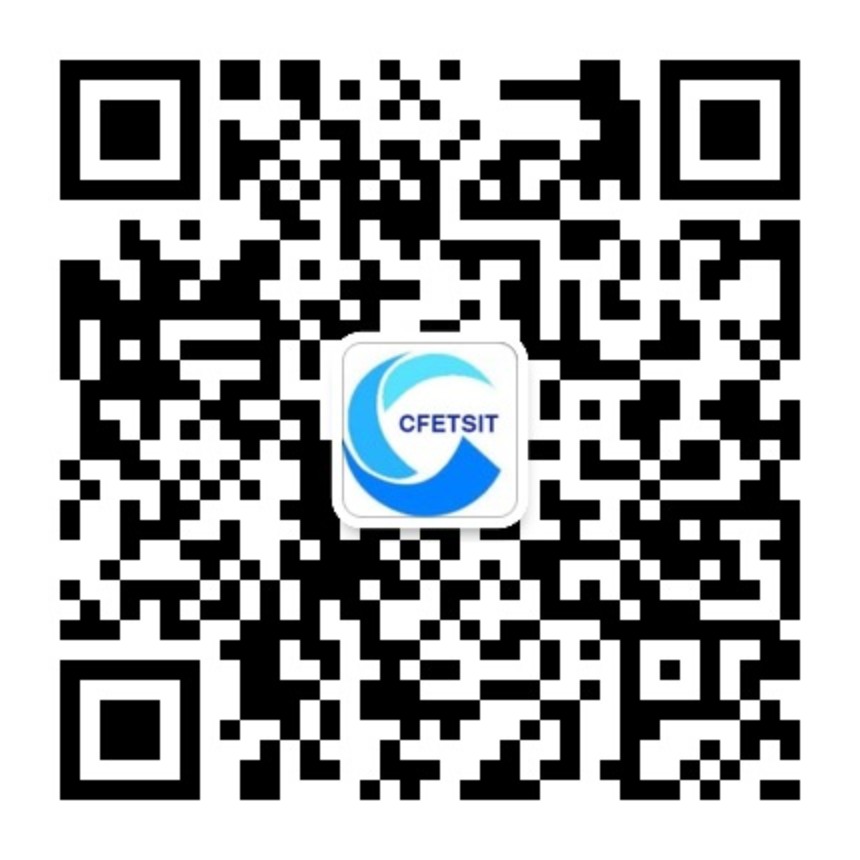 